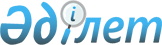 Исатай ауданы мәслихатының 2019 жылғы 23 желтоқсандағы № 283-VI "2020-2022 жылдарға арналған аудандық бюджет туралы" шешіміне өзгерістер мен толықтырулар енгізу туралыАтырау облысы Исатай аудандық мәслихатының 2020 жылғы 5 маусымдағы № 311-VI шешімі. Атырау облысының Әділет департаментінде 2020 жылғы 18 маусымда № 4669 болып тіркелді
      Қазақстан Республикасының 2008 жылғы 4 желтоқсандағы Бюджет кодексінің 109 бабына, "Қазақстан Республикасындағы жергілікті мемлекеттік басқару және өзін-өзі басқару туралы" Қазақстан Республикасының 2001 жылғы 23 қаңтардағы Заңының 6 бабының 1 тармағының 1) тармақшасына сәйкес және аудандық мәслихат депутаттарының 2020-2022 жылдарға арналған аудандық бюджетті нақтылау туралы ұсынысын қарап, Исатай аудандық мәслихаты ШЕШІМ ҚАБЫЛДАДЫ:
      1. Исатай аудандық мәслихатының 2019 жылғы 23 желтоқсандағы № 283-VI "2020-2022 жылдарға арналған аудандық бюджет туралы" шешіміне (нормативтік құқықтық актілерді мемлекеттік тіркеу тізілімінде № 4565 санымен тіркелген, 2020 жылғы 15 қаңтарда Қазақстан Республикасы нормативтік құқықтық актілердің эталондық бақылау банкінде жарияланған) келесі өзгерістер мен толықтырулар енгізілсін:
      1-тармақтың:
      1) тармақшасында:
      "9 643 788" сандар "9 669 960" сандармен ауыстырылсын;
      "3 366 294" сандар "3 361 925" сандармен ауыстырылсын;
      "30 489" сандар "30 358" сандармен ауыстырылсын;
      "13 089" сандар "17 589" сандармен ауыстырылсын;
      "6 233 916" сандар "6 260 088" сандармен ауыстырылсын.
      2) тармақшасында:
      "12 781 641" сандар "12 845 263" сандармен ауыстырылсын.
      5) тармақшасында:
      "-3 133 733" сандар "- 3 171 183" сандармен ауыстырылсын.
      6) тармақшасында:
      "3 133 733" сандар "3 171 183" сандармен ауыстырылсын;
      "17 562" сандар "55 012" сандармен ауыстырылсын.
      7-тармақта:
      "70 845" сандар "156 799" сандармен ауыстырылсын;
      "38 742" сандар "114 869" сандармен ауыстырылсын.
      8-тармақта:
      "462 869" сандар "433 699" сандармен ауыстырылсын;
      "1 480 374" сандар "880 374" сандармен ауыстырылсын;
      "360 000" сандар "852 314" сандармен ауыстырылсын.
      10-тармақта:
      "15 282" сандар "14 031" сандармен ауыстырылсын;
      "155 604" сандар "173 512" сандармен ауыстырылсын;
      "27 488" сандар "30 397" сандармен ауыстырылсын;
      "152 229" сандар "0" санымен ауыстырылсын;
      "8 330" сандар "0" санымен ауыстырылсын;
      келесі мазмұндағы жолдармен толықтырылсын:
      "елді мекендердегі көшелерді жарықтандыруға – 5 198 мың теңге;
      елді мекендердің санитариясын қамтамасыз етуге – 307 мың теңге;
      елді мекендерді абаттандыру мен көгалдандыруға – 4 263 мың теңге."
      2. Көрсетілген шешімнің 1-қосымшасы осы шешімнің қосымшасына сәйкес жаңа редакцияда мазмұндалсын.
      3. Осы шешімнің орындалысын бақылау Исатай аудандық мәслихатының бюджет, қаржы, экономика, кәсіпкерлікті дамыту, аграрлық және экология жөніндегі тұрақты комиссиясына (А. Рахметов) жүктелсін.
      4. Осы шешім 2020 жылдың 1 қаңтарынан бастап қолданысқа енгізіледі. Исатай ауданының 2020 жылға арналған аудандық бюджеті
					© 2012. Қазақстан Республикасы Әділет министрлігінің «Қазақстан Республикасының Заңнама және құқықтық ақпарат институты» ШЖҚ РМК
				
      Сессия төрағасы 

А. Сидегалиев

      Мәслихат хатшысы 

Н. Муханбеталиев
Исатай аудандық мәслихатының 2020 жылғы 5 маусымы № 311-VIИсатай аудандық мәслихаттың 2019 жылғы 23 желтоқсандағы № 283-VI шешіміне 1 қосымша
Санаты
Санаты
Санаты
Санаты
Сомасы (мың теңге)
Сыныбы
Сыныбы
Сыныбы
Сомасы (мың теңге)
Кіші сыныбы
Кіші сыныбы
Сомасы (мың теңге)
Атауы
І Кірістер
9 669 960
1
Салықтық түсімдер
3 361 925
01
Табыс салығы
234 360
1
Корпоративтік табыс салығы
12 900
2
Жеке табыс салығы
221 460
03
Әлеуметтік салық
138 662
1
Әлеуметтік салық
138 662
04
Меншікке салынатын салықтар
2 971 918
1
Мүлікке салынатын салықтар
2 968 324
4
Көлік құралдарына салынатын салық
3 381
5
Бірыңғай жер салығы
213
05
Тауарларға, жұмыстарға және қызметтерге салынатын iшкi салықтар
12 417
2
Акциздер
2 838
3
Табиғи және басқа да ресустарды пайдаланғаны үшін түсетін түсімдер
5 601
4
Кәсіпкерлік және кәсіби қызметті жүргізгені үшін алынатын алымдар
3 924
5
Ойын бизнесіне салық
54
08
Заңдық маңызы бар әрекеттерді жасағаны және (немесе) оған уәкілеттігі бар мемлекеттік органдар немесе лауазымды адамдар құжаттар бергені үшін алынатын міндетті төлемдер
4 568
1
Мемлекеттік баж
4 568
2
Салықтық емес түсімдер
30 358
01
Мемлекеттік меншіктен түсетін кірістер
21 971
5
Мемлекет меншігіндегі мүлікті жалға алудан түсетін кірістер
21 955
7
Мемлекеттік бюджеттен берілген кредиттер бойынша сыйақылар
16
04
Мемлекеттік бюджеттен қаржыландырылатын, сондай-ақ Қазақстан Республикасы Ұлттық Банкінің бюджетінен (шығыстар сметасынан) ұсталатын және қаржыландырылатын мемлекеттік мекемелер салатын айыппұлдар, өсімпұлдар, санкциялар, өндіріп алулар
232
1
Мұнай секторы ұйымдарынан және Жәбірленушілерге өтемақы қорынан түсетін түсетiн түсiмдердi қоспағанда, мемлекеттiк бюджеттен қаржыландырылатын, сондай-ақ Қазақстан Республикасы Ұлттық Банкiнiң бюджетiнен (шығыстар сметасынан) қамтылатын және қаржыландырылатын мемлекеттiк мекемелер салатын айыппұлдар, өсiмпұлдар, санкциялар, өндiрiп алулар
232
06
Басқа да салықтық емес түсімдер
8 155
1
Басқа да салықтық емес түсімдер
8 155
3
Негізгі капиталды сатудан түсетін түсімдер
17 589
01
Мемлекеттік мекемелерге бекітілген мемлекеттік мүлікті сату
1 621
1
Мемлекеттік мекемелерге бекітілген мемлекеттік мүлікті сату
1 621
03
Жерді және материалдық емес активтерді сату
15 968
1
Жерді сату
3 570
2
Материалдық емес активтерді сату 
12 398
4
Трансферттердің түсімдері
6 260 088
02
Мемлекеттік басқарудың жоғарғы тұрған органдарынан түсетін трансферттер
6 260 088
2
Облыстық бюджеттен түсетін трансферттер
6 260 088
Функционалдық топ
Функционалдық топ
Функционалдық топ
Функционалдық топ
Функционалдық топ
Сомасы (мың теңге)
Кіші функционалдық топ
Кіші функционалдық топ
Кіші функционалдық топ
Кіші функционалдық топ
Сомасы (мың теңге)
Бюджеттік бағдарлама әкімшісі
Бюджеттік бағдарлама әкімшісі
Бюджеттік бағдарлама әкімшісі
Сомасы (мың теңге)
Бюджеттік бағдарлама
Бюджеттік бағдарлама
Сомасы (мың теңге)
Атауы
ІІ Шығыстар
12 845 263
1
Жалпы сипаттағы мемлекеттiк қызметтер
592 588
01
Мемлекеттiк басқарудың жалпы функцияларын орындайтын өкiлдi, атқарушы және басқа органдар
279 881
112
Аудан (облыстық маңызы бар қала) мәслихатының аппараты
22 368
001
Аудан (облыстық маңызы бар қала) мәслихатының қызметін қамтамасыз ету жөніндегі қызметтер
22 368
122
Аудан (облыстық маңызы бар қала) әкімінің аппараты
257 513
001
Аудан (облыстық маңызы бар қала) әкімінің қызметін қамтамасыз ету жөніндегі қызметтер
121 738
113
Төменгі тұрған бюджеттерге берілетін нысаналы ағымдағы трансферттер
135 775
02
Қаржылық қызмет
3 116
459
Ауданның (облыстық маңызы бар қаланың) экономика және қаржы бөлімі
3 116
003
Салық салу мақсатында мүлікті бағалауды жүргізу
616
010
Жекешелендіру, коммуналдық меншікті басқару, жекешелендіруден кейінгі қызмет және осыған 

байланысты дауларды реттеу 
2 500
09
Жалпы сипаттағы өзге де мемлекеттiк қызметтер
309 591
454
Ауданның (облыстық маңызы бар қаланың) кәсіпкерлік және ауыл шаруашылығы бөлімі
111 955
001
Жергілікті деңгейде кәсіпкерлікті және ауыл шаруашылығын дамыту саласындағы мемлекеттік саясатты іске асыру жөніндегі қызметтер
27 081
007
Мемлекеттік органның күрделі шығыстары
8 245
113
Төменгі тұрған бюджеттерге берілетін нысаналы ағымдағы трансферттер
76 629
458
Ауданның (облыстық маңызы бар қаланың) тұрғын үй-коммуналдық шаруашылығы, жолаушылар көлігі және автомобиль жолдары бөлімі
69 983
001
Жергілікті деңгейде тұрғын үй-коммуналдық шаруашылығы, жолаушылар көлігі және автомобиль жолдары саласындағы мемлекеттік саясатты іске асыру жөніндегі қызметтер
59 438
459
Ауданның (облыстық маңызы бар қаланың) экономика және қаржы бөлімі
41 872
001
Ауданның (облыстық маңызы бар қаланың) экономикалық саясатын қалыптастыру мен дамыту, мемлекеттік жоспарлау, бюджеттік атқару және коммуналдық меншігін басқару саласындағы мемлекеттік саясатты іске асыру жөніндегі қызметтер 
41 872
486
Ауданның (облыстық маңызы бар қаланың) жер қатынастары, сәулет және қала құрылысы бөлімі
34 980
001
Жергілікті деңгейде жер қатынастары, сәулет және қала құрылысын реттеу саласындағы мемлекеттік саясатты іске асыру жөніндегі қызметтер
34 980
801
Ауданның (облыстық маңызы бар қаланың) жұмыспен қамту, әлеуметтік бағдарламалар және азаматтық хал актілерін тіркеу бөлімі
50 801
001
Жергілікті деңгейде жұмыспен қамту, әлеуметтік бағдарламалар және азаматтық хал актілерін тіркеу саласындағы мемлекеттік саясатты іске асыру жөніндегі қызметтер
30 801
032
Ведомстволық бағыныстағы мемлекеттік мекемелерінің және ұйымдарының күрделі шығыстары
20 000
2
Қорғаныс
12 511
01
Әскери мұқтаждар
10 511
122
Аудан (облыстық маңызы бар қала) әкімінің аппараты
10 511
005
Жалпыға бірдей әскери міндетті атқару шеңберіндегі іс-шаралар
10 511
02
Төтенше жағдайлар жөнiндегi жұмыстарды 

ұйымдастыру
2 000
122
Аудан (облыстық маңызы бар қала) әкімінің аппараты
2 000
006
Аудан (облыстық маңызы бар қала) ауқымындағы төтенше жағдайлардың алдын алу және оларды жою
1 000
007
Аудандық (қалалық) ауқымдағы дала өрттерінің, сондай-ақ мемлекеттік өртке қарсы қызмет органдары құрылмаған елдi мекендерде өрттердің алдын алу және оларды сөндіру жөніндегі іс-шаралар
1 000
3
Қоғамдық тәртіп, қауіпсіздік, құқықтық, сот, қылмыстық-атқару қызметі
10 262
09
Қоғамдық, тәртіп және қауіпсіздік саласындағы баска да қызметтер
10 262
458
Ауданның (облыстық маңызы бар қаланың) тұрғын үй-коммуналдық шаруашылығы, жолаушылар көлігі және автомобиль жолдары бөлімі
10 262
021
Елді мекендерде жол қозғалысы қауіпсіздігін қамтамасыз ету
10 262
4
Білім беру
4 127 459
01
Мектепке дейiнгi тәрбие және оқыту
31 936
464
Ауданның (облыстық маңызы бар қаланың) білім бөлімі
31 936
040
Мектепке дейінгі білім беру ұйымдарында мемлекеттік білім беру тапсырысын іске асыруға
31 936
02
Бастауыш, негізгі орта және жалпы орта білім беру
3 669 883
464
Ауданның (облыстық маңызы бар қаланың) білім бөлімі
3 573 730
003
Жалпы білім беру
3 273 343
006
Балаларға қосымша білім беру
300 387
802
Ауданның (облыстық маңызы бар қаланың) мәдениет, дене шынықтыру және спорт бөлімі
96 153
017
Балалар мен жасөспірімдерге спорт бойынша қосымша білім беру
96 153
09
Бiлiм беру саласындағы өзге де қызметтер
425 640
464
Ауданның (облыстық маңызы бар қаланың) білім бөлімі
425 640
001
Жергілікті деңгейде білім беру саласындағы мемлекеттік саясатты іске асыру жөніндегі қызметтер
28 319
005
Ауданның (облыстық маңызы бар қаланың) мемлекеттік білім беру мекемелер үшін оқулықтар мен оқу-әдiстемелiк кешендерді сатып алу және жеткізу
51 500
007
Аудандық (қалалалық) ауқымдағы мектеп олимпиадаларын және мектептен тыс іс-шараларды өткiзу
3 500
015
Жетім баланы (жетім балаларды) және ата-аналарының қамқорынсыз қалған баланы (балаларды) күтіп-ұстауға қамқоршыларға (қорғаншыларға) ай сайынғы ақшалай қаражат төлемдері
5 000
029
Балалар мен жасөспірімдердің психикалық денсаулығын зерттеу және халыққа психологиялық-медициналық-педагогикалық консультациялық көмек көрсету
34 707
067
Ведомстволық бағыныстағы мемлекеттік мекемелер мен ұйымдардың күрделі шығыстары
24 210
113
Төменгі тұрған бюджеттерге берілетін нысаналы ағымдағы трансферттер
278 404
6
Әлеуметтiк көмек және әлеуметтiк қамсыздандыру
653 029
01
Әлеуметтiк қамсыздандыру
179 965
801
Ауданның (облыстық маңызы бар қаланың) жұмыспен қамту, әлеуметтік бағдарламалар және азаматтық хал актілерін тіркеу бөлімі
179 965
010
Мемлекеттік атаулы әлеуметтік көмек
179 965
02
Әлеуметтiк көмек
438 837
801
Ауданның (облыстық маңызы бар қаланың) жұмыспен қамту, әлеуметтік бағдарламалар және азаматтық хал актілерін тіркеу бөлімі
438 837
004
Жұмыспен қамту бағдарламасы
271 555
006
Ауылдық жерлерде тұратын денсаулық сақтау, білім беру, әлеуметтік қамтамасыз ету, мәдениет, спорт және ветеринар мамандарына отын сатып алуға Қазақстан Республикасының заңнамасына сәйкес әлеуметтік көмек көрсету
6 400
007
Тұрғын үйге көмек көрсету
1 200
009
Үйден тәрбиеленіп оқытылатын мүгедек балаларды материалдық қамтамасыз ету
1 818
011
Жергілікті өкілетті органдардың шешімі бойынша мұқтаж азаматтардың жекелеген топтарына әлеуметтік көмек
45 314
014
Мұқтаж азаматтарға үйде әлеуметтік көмек көрсету
29 054
015
Зейнеткерлер мен мүгедектерге әлеуметтік қызмет көрсету аумақтық орталығы
29 292
017
Оңалтудың жеке бағдарламасына сәйкес мұқтаж мүгедектерді міндетті гигиеналық құралдармен қамтамасыз ету, қозғалуға қиындығы бар

бірінші топтағы мүгедектерге жеке көмекшінің 

және есту бойынша мүгедектерге қолмен

 көрсетілетін тіл маманының қызметтерін ұсыну
21 233
023
Жұмыспен қамту орталықтарының қызметін қамтамасыз ету
32 971
09
Әлеуметтiк көмек және әлеуметтiк қамтамасыз ету салаларындағы өзге де қызметтер
34 227
458
Ауданның (облыстық маңызы бар қаланың) тұрғын үй-коммуналдық шаруашылығы, жолаушылар көлігі және автомобиль жолдары бөлімі
14 850
094
Әлеуметтік көмек ретінде тұрғын үй сертификаттарын беру
14 850
801
Ауданның (облыстық маңызы бар қаланың) жұмыспен қамту, әлеуметтік бағдарламалар және азаматтық хал актілерін тіркеу бөлімі
19 377
018
Жәрдемақыларды және басқа да әлеуметтік төлемдерді есептеу, төлеу мен жеткізу бойынша қызметтерге ақы төлеу
3 145
050
Қазақстан Республикасында мүгедектердің құқықтарын қамтамасыз ету және өмір сүру сапасын жақсарту
16 232
7
Тұрғын үй-коммуналдық шаруашылық
1 645 872
01
Тұрғын үй шаруашылығы
1 345 556
467
Ауданның (облыстық маңызы бар қаланың) құрылыс бөлімі
1 345 556
003
Коммуналдық тұрғын үй қорының тұрғын үйін жобалау және (немесе) салу, реконструкциялау
881 711
004
Инженерлік-коммуникациялық инфрақұрылымды жобалау, дамыту және (немесе) жайластыру
463 845
02
Коммуналдық шаруашылық
204 177
458
Ауданның (облыстық маңызы бар қаланың) тұрғын үй-коммуналдық шаруашылығы, жолаушылар көлігі және автомобиль жолдары бөлімі
76 754
012
Сумен жабдықтау және су бұру жүйесінің жұмыс істеуі
52 581
026
Ауданның (облыстық маңызы бар қаланың) коммуналдық меншігіндегі жылу жүйелерін қолдануды ұйымдастыру
19 173
029
Сумен жабдықтау және су бұру жүйесін дамыту
5 000
048
Қаланы және елді мекендерді абаттандыруды дамыту
0
467
Ауданның (облыстық маңызы бар қаланың) құрылыс бөлімі
127 423
006
Сумен жабдықтау және су бұру жүйесін дамыту
127 423
03
Елді-мекендерді көркейту
96 139
458
Ауданның (облыстық маңызы бар қаланың) тұрғын үй-коммуналдық шаруашылығы, жолаушылар көлігі және автомобиль жолдары бөлімі
96 139
018
Елдi мекендердi абаттандыру және көгалдандыру
96 139
8
Мәдениет, спорт, туризм және ақпараттық кеңістiк
262 186
01
Мәдениет саласындағы қызмет
91 869
802
Ауданның (облыстық маңызы бар қаланың) мәдениет, дене шынықтыру және спорт бөлімі
91 869
005
Мәдени-демалыс жұмысын қолдау
91 869
02
Спорт
10 800
802
Ауданның (облыстық маңызы бар қаланың) мәдениет, дене шынықтыру және спорт бөлімі
10 800
007
Аудандық (облыстық маңызы бар қалалық) деңгейде спорттық жарыстар өткiзу
2 300
008
Әртүрлi спорт түрлерi бойынша аудан (облыстық маңызы бар қала) құрама командаларының мүшелерiн дайындау және олардың облыстық спорт жарыстарына қатысуы
8 500
03
Ақпараттық кеңістік
73 603
470
Аудандық (облыстық маңызы бар қаланың) ішкі саясат және тілдерді дамыту бөлімі
7 000
005
Мемлекеттік ақпараттық саясат жүргізу жөніндегі қызметтер
7 000
802
Ауданның (облыстық маңызы бар қаланың) мәдениет, дене шынықтыру және спорт бөлімі
66 603
004
Аудандық (қалалық) кiтапханалардың жұмыс iстеуi
66 603
09
Мәдениет, спорт, туризм және ақпараттық кеңiстiктi ұйымдастыру жөнiндегi өзге де қызметтер
85 914
470
Аудандық (облыстық маңызы бар қаланың) ішкі саясат және тілдерді дамыту бөлімі
44 244
001
Жергiлiктi деңгейде ақпарат, мемлекеттілікті нығайту және азаматтардың әлеуметтік оптимизімін қалыптастыру саласындағы мемлекеттік саясатты іске асыру жөніндегі қызметтер
19 915
003
Мемлекеттік органның күрделі шығыстары
6 831
004
Жастар саясаты саласында іс-шараларды іске асыру
17 498
802
Ауданның (облыстық маңызы бар қаланың) мәдениет, дене шынықтыру және спорт бөлімі
41 670
001
Жергілікті деңгейде мәдениет, дене шынықтыру және спорт саласында мемлекеттік саясатты іске асыру жөніндегі қызметтер
21 583
113
Төменгі тұрған бюджеттерге берілетін нысаналы ағымдағы трансферттер
20 087
9
Отын-энергетика кешенi және жер қойнауын пайдалану
7 762
01
Отын және энергетика
7 762
467
Ауданның (облыстық маңызы бар қаланың) құрылыс бөлімі
7 762
009
Жылу-энергетикалық жүйені дамыту
7 762
10
Ауыл, су, орман, балық шаруашылығы, ерекше қорғалатын табиғи аумақтар, қоршаған ортаны және жануарлар дүниесін қорғау, жер қатынастары
26 078
01
Ауыл шаруашылығы
17 762
467
Ауданның (облыстық маңызы бар қаланың) құрылыс бөлімі
2 000
010
Ауыл шаруашылығы объектілерін дамыту
2 000
473
Ауданның (облыстық маңызы бар қаланың) ветеринария бөлімі
15 762
001
Жергілікті деңгейде ветеринария саласындағы мемлекеттік саясатты іске асыру жөніндегі қызметтер
2 290
 011
Эпизоотияға қарсы іс-шаралар жүргізу
13 472
09
Ауыл, су, орман, балық шаруашылығы, қоршаған ортаны қорғау және жер қатынастары саласындағы басқа да қызметтер
8 316
459
Ауданның (облыстық маңызы бар қаланың) экономика және қаржы бөлімі
8 316
099
Мамандарға әлеуметтік қолдау көрсету жөніндегі шараларды іске асыру
8 316
11
Өнеркәсіп, сәулет, қала құрылысы және құрылыс қызметі
35 853
02
Сәулет, қала құрылысы және құрылыс қызметі
35 853
467
Ауданның (облыстық маңызы бар қаланың) құрылыс бөлімі
35 853
001
Жергілікті деңгейде құрылыс саласындағы мемлекеттік саясатты іске асыру жөніндегі қызметтер
35 853
12
Көлiк және коммуникация
3 321 691
01
Автомобиль көлiгi
3 321 691
458
Ауданның (облыстық маңызы бар қаланың) тұрғын үй-коммуналдық шаруашылығы, жолаушылар көлігі және автомобиль жолдары бөлімі
3 321 691
022
Көлік инфрақұрылымын дамыту
2 129 171
023
Автомобиль жолдарының жұмыс істеуін қамтамасыз ету
1 400
045
Аудандық маңызы бар автомобиль жолдарын және елді-мекендердің көшелерін күрделі және орташа жөндеу
1 191 120
13
Басқалар
1 136 245
09
Басқалар
1 136 245
458
Ауданның (облыстық маңызы бар қаланың) тұрғын үй-коммуналдық шаруашылығы, жолаушылар көлігі және автомобиль жолдары бөлімі
786 900
064
Ауыл ел бесігі жобасы шеңберінде ауылдық елді мекендердегі әлеуметтік және инженерлік инфрақұрылымдарды дамыту
786 900
459
Ауданның (облыстық маңызы бар қаланың) экономика және қаржы бөлімі
69 412
012
Ауданның (облыстық маңызы бар қаланың) жергілікті атқарушы органының резерві 
69 412
467
Ауданның (облыстық маңызы бар қаланың) құрылыс бөлімі
279 933
079
"Ауыл ел бесігі" жобасы шеңберінде ауылдық елді мекендердегі әлеуметтік және инженерлік инфрақұрылымдарды дамыту
279 933
14
Борышқа қызмет көрсету
15
01
Борышқа қызмет көрсету
15
459
Ауданның (облыстық маңызы бар қаланың) экономика және қаржы бөлімі
15
021
Жергілікті атқарушы органдардың облыстық бюджеттен қарыздар бойынша сыйақылар мен өзге де төлемдерді төлеу бойынша борышына қызмет көрсету
15
15
Трансферттер
1 013 712
01
Трансферттер
1 013 712
459
Ауданның (облыстық маңызы бар қаланың) экономика және қаржы бөлімі
1 013 712
006
Нысаналы пайдаланылмаған (толық пайдаланылмаған) трансферттерді қайтару
256
024
Заңнаманы өзгертуге байланысты жоғары тұрған бюджеттің шығындарын өтеуге төменгі тұрған бюджеттен ағымдағы нысаналы трансферттер
61 278
038
Субвенциялар
934 872
054
Қазақстан Республикасының Ұлттық қорынан берілетін нысаналы трансферт есебінен республикалық бюджеттен бөлінген пайдаланылмаған (түгел пайдаланылмаған) нысаналы трансферттердің сомасын қайтару
17 306
Функционалдық топ
Функционалдық топ
Функционалдық топ
Функционалдық топ
Сомасы (мың теңге)
Бюджеттік бағдарлама әкімшісі
Бюджеттік бағдарлама әкімшісі
Бюджеттік бағдарлама әкімшісі
Сомасы (мың теңге)
Бюджеттік бағдарлама
Бюджеттік бағдарлама
Сомасы (мың теңге)
ІІІ Таза бюджеттік кредит беру
-4 120
Бюджеттік кредиттер
11 930
10
Ауыл, су, орман, балық шаруашылығы, ерекше қорғалатын табиғи аумақтар, қоршаған ортаны және жануарлар дүниесін қорғау, жер қатынастары
11 930
Ауыл шаруашылығы
11 930
459
Ауданның (облыстық маңызы бар қаланың) экономика және қаржы бөлімі
11 930
018
Мамандарды әлеуметтік қолдау шараларын іске асыруға берілетін бюджеттік кредиттер
11 930
Санаты
Санаты
Санаты
Санаты
Сомасы (мың теңге)
Сыныбы
Сыныбы
Сыныбы
Сомасы (мың теңге)
Кіші сыныбы
Кіші сыныбы
Сомасы (мың теңге)
Бюджеттік кредиттерді өтеу
16 050
5
Бюджеттік кредиттерді өтеу
16 050
01
Бюджеттік кредиттерді өтеу
16 050
1
Мемлекеттік бюджеттен берілген бюджеттік кредиттерді өтеу
16 050
Функционалдық топ
Функционалдық топ
Функционалдық топ
Функционалдық топ
Сомасы (мың теңге)
Бюджеттік бағдарлама әкімшісі
Бюджеттік бағдарлама әкімшісі
Бюджеттік бағдарлама әкімшісі
Сомасы (мың теңге)
Бюджеттік бағдарлама
Бюджеттік бағдарлама
Сомасы (мың теңге)
IV.Қаржы активтерімен жасалатын операциялар бойынша сальдо
0
Қаржы активтерін сатып алу
0
13
Басқалар
0
Басқалар
0
459
Ауданның (облыстық маңызы бар қаланың) экономика және қаржы бөлімі
0
014
Заңды тұлғалардың жарғылық капиталын қалыптастыру немесе ұлғайту
0
Санаты
Санаты
Санаты
Санаты
Сомасы (мың теңге)
Сыныбы
Сыныбы
Сыныбы
Сомасы (мың теңге)
Кіші сыныбы
Кіші сыныбы
Сомасы (мың теңге)
Мемлекеттің қаржы активтерін сатудан түсетін түсімдер
0
6
Мемлекеттің қаржы активтерін сатудан түсетін түсімдер
0
01
Мемлекеттің қаржы активтерін сатудан түсетін түсімдер
0
1
Қаржы активтерін ел ішінде сатудан түсетін түсімдер
0
V.Бюджет тапшылығы (профициті)
-3 171 183
VI.Бюджет тапшылығын қаржыландыру (профицитін пайдалану)
3 171 183
Санаты
Санаты
Санаты
Санаты
Сомасы (мың теңге)
Сыныбы
Сыныбы
Сыныбы
Сомасы (мың теңге)
Кіші сыныбы
Кіші сыныбы
Сомасы (мың теңге)
7
Қарыздар түсімі
3 132 221
01
Мемлекеттік ішкі қарыздар
3 132 221
2
Қарыз алу келісім-шарттары
3 132 221
Функционалдық топ
Функционалдық топ
Функционалдық топ
Функционалдық топ
Сомасы (мың теңге)
Бюджеттік бағдарлама әкімшісі
Бюджеттік бағдарлама әкімшісі
Бюджеттік бағдарлама әкімшісі
Сомасы (мың теңге)
Бюджеттік бағдарлама
Бюджеттік бағдарлама
Сомасы (мың теңге)
Қарыздарды өтеу
16 050
16
Қарыздарды өтеу
16 050
Қарыздарды өтеу
16 050
459
Ауданның (облыстық маңызы бар қаланың) экономика және қаржы бөлімі
16 050
005
Жергілікті атқарушы органның жоғары тұрған бюджет алдындағы борышын өтеу
16 050
Санаты
Санаты
Санаты
Санаты
Сомасы (мың теңге)
Сыныбы
Сыныбы
Сыныбы
Сомасы (мың теңге)
Кіші сыныбы
Кіші сыныбы
Сомасы (мың теңге)
8
Бюджет қаражатының пайдаланылатын қалдықтары
55 012
01
Бюджет қаражаты қалдықтары
55 012
1
Бюджет қаражатының бос қалдықтары
55 012